Сумська міська радаВиконавчий комітетРІШЕННЯвід                                  №У зв’язку із збільшенням фінансування Підпрограми І «Культурно-масова робота» цільової комплексної Програми розвитку культури Сумської міської об’єднаної територіальної громади на 2019-2021 роки, затвердженої рішенням Сумської міської ради від 19 грудня 2018 року № 4329-МР (зі змінами), керуючись частиною 1 статті 52 Закону України «Про місцеве самоврядування в Україні», виконавчий комітет Сумської міської ради ВИРІШИВ:	1.  Внести зміни до рішення виконавчого комітету від 21.01.2020 
№ 50 «Про затвердження  переліку культурно-масових заходів на 
2020 рік до цільової комплексної Програми розвитку культури Сумської міської об’єднаної територіальної громади на 2019-2021 роки (зі змінами)», а саме: 	1.1. Пункти  19, 30 та 32  Переліку культурно-масових заходів на 2020 рік до цільової комплексної Програми розвитку культури Сумської міської об’єднаної територіальної громади на 2019-2021 роки, викласти у такій редакції: 1.2. Загальну суму «2257200» строки «Всього» переліку замінити на суму «2492200».Міський голова 						                  О.М. ЛисенкоПєхова 66-99-08Розіслати: Мотречко В.В., Липовій С.А.,  Цибульській Н.О.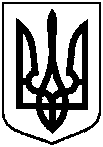 ПроектОприлюднено ____________2020 р.Про внесення змін до рішення виконавчого комітету від 21.01.2020 
№ 50 «Про затвердження  переліку культурно-масових заходів на 
2020 рік до цільової комплексної Програми розвитку культури Сумської міської об’єднаної територіальної громади на 2019-2021 роки (зі змінами)»  № з/пНазва заходівТермін виконанняСума коштів,(грн.)19.День пам’яті та примирення і 75-та річниця перемоги над нацизмом у Другій світовій війні травень5100030.Фестиваль вуличних мистецтв «Харитоненко-фест»серпень18100032.День міставересень533200